Инфраструктура поддержки субъектов малого и среднего предпринимательства в Волгоградской области Инфраструктура поддержки малого и среднего предпринимательства в Волгоградской области позволяет конструктивно взаимодействовать органам государственной власти, органам местного самоуправления и предпринимательскому сообществу, качественно и оперативно представлять широкий спектр имущественных, финансовых, информационных и консалтинговых услуг, содействовать развитию научно-технических, производственных, торговых и информационных связей субъектов малого и среднего предпринимательства.В соответствии с Федеральным законом от 24 июля 2007 г. №209-ФЗ "О развитии малого и среднего предпринимательства в Российской Федерации" инфраструктурой поддержки субъектов малого и среднего предпринимательства является система коммерческих и некоммерческих организаций, которые создаются, осуществляют свою деятельность или привлекаются в качестве поставщиков (исполнителей, подрядчиков) для осуществления закупок товаров, работ, услуг для обеспечения государственных и муниципальных нужд при реализации федеральных программ развития субъектов малого и среднего предпринимательства, региональных программ развития субъектов малого и среднего предпринимательства, муниципальных программ развития субъектов малого и среднего предпринимательства, обеспечивающих условия для создания субъектов малого и среднего предпринимательства, и для оказания им поддержки.Инфраструктура поддержки субъектов малого и среднего предпринимательства включает в себя также центры и агентства по развитию предпринимательства, государственные и муниципальные фонды поддержки предпринимательства, фонды содействия кредитованию (гарантийные фонды, фонды поручительств), акционерные инвестиционные фонды и закрытые паевые инвестиционные фонды, привлекающие инвестиции для субъектов малого и среднего предпринимательства, технопарки, научные парки, инновационно-технологические центры, бизнес-инкубаторы, палаты и центры ремесел, центры поддержки субподряда, маркетинговые и учебно-деловые центры, агентства по поддержке экспорта товаров, лизинговые компании, консультационные центры, промышленные парки, индустриальные парки, агропромышленные парки, центры коммерциализации технологий, центры коллективного доступа к высокотехнологичному оборудованию, инжиниринговые центры, центры прототипирования и промышленного дизайна, центры трансфера технологий, центры кластерного развития, государственные фонды поддержки научной, научно-технической, инновационной деятельности, осуществляющие деятельность в соответствии с законодательством Российской Федерации, микрофинансовые организации и иные организации.Государственное автономное учреждение Волгоградской области «Волгоградский областной бизнес-инкубатор»Директор Государственного автономного учреждения Волгоградской области «Волгоградский областной бизнес-инкубатор» - Панкратов Артем ЕвгеньевичМесто нахождения: Волгоградская область, г. Волжский, ул. Пушкина, д. 45/1Контактная информация: (8443) 21-57-83E-mail: gauvobi@volganet.ruСайт:  http://vinkub.ru  Государственное автономное учреждение Волгоградской области «Волгоградский областной бизнес-инкубатор» создано в соответствии с постановлением Администрации Волгоградской области от 8 июня 2009 года №189-п «О создании государственного автономного учреждения Волгоградской области «Волгоградский областной бизнес-инкубатор» (далее – Волгоградский областной бизнес-инкубатор).Учредитель Волгоградского областного бизнес-инкубатора – Управление развития предпринимательства Администрации Волгоградской области.
В настоящее время правопреемником Управления развития предпринимательства Администрации Волгоградской области является Комитет экономики Волгоградской области (постановление Губернатора Волгоградской области от 25 ноября 2014 года №193 «Об утверждении Положения о комитете экономики Волгоградской области»).
Волгоградский областной бизнес-инкубатор является объектом инфраструктуры развития предпринимательства, осуществляющим поддержку предпринимателей на ранней стадии их деятельности, путем предоставления в аренду нежилых помещений, оборудованных всей необходимой для работы техникой и мебелью на льготных условиях и оказания различных дополнительных услуг (например, консалтинговых), обеспечивающих максимально комфортные условия становления успешного развития бизнеса в регионе.Центр инжиниринга Волгоградской областиМесто нахождения:  400012, г. Волгоград, пр-т им. Маршала Советского Союза Г.К. Жукова пр-кт, д.3Контактная информация: (8442) 32-00-04E-mail:civo34@mail.ru
Сайт:  http://civo34.ru/    Центр инжиниринга Волгоградской области (далее – ЦИВО) осуществляет деятельность как структурное подразделение действующего с 2009 года государственного автономного учреждения Волгоградской области "Волгоградский областной бизнес-инкубатор" (далее ГАУ "ВОБИ").Основной целью деятельности ЦИВО является формирование в регионе сетевой инфраструктуры инжиниринга, способствующей развитию, модернизации и внедрению новых технологий на производственных предприятиях малого и среднего предпринимательства Волгоградской области (далее – МСП) путем повышения их технологической готовности за счет создания (проектирования) технологических и технических процессов и объектов, которые реализуют указанные процессы.Стратегическими задачами ЦИВО являются:• оказание консультационной и экспертной поддержки субъектам малого и среднего предпринимательства в сфере технологического и проектного инжиниринга;• проведение аналитических исследований в области определения потребностей и потенциальных возможностей субъектов малого и среднего предпринимательства с учетом диверсификации производства, применения передовых технологий, повышения энергоэффективности, использования альтернативных источников энергии;• мониторинг инжиниринговых компаний субъектов малого и среднего предпринимательства, разработка инструментов их продвижения;• оказание содействия в подготовке, переподготовке и повышении квалификации кадров для субъектов малого и среднего предпринимательства в рамках проектов по модернизации и созданию новых производств;• подготовка для субъектов малого и среднего предпринимательства единых стандартов и унифицированных методических решений по применению технологий управления проектами в различных областях деятельности;• преобразование в центре инжиниринга полного цикла работ (от разработки продукта и технологии до запуска их в производство и сдачи заказчику);• привлечение в область инжиниринговых компаний, а также помощь в создании новых профильных компаний;• проведение обучения и работ в бизнес-среде для стимулирования спроса на инжиниринговые услуги и формирования ключевых компетенций.Основные направления деятельности:
  ЦИВО осуществляет координацию потребностей производственных предприятий в опорных отраслях промышленности Волгоградской области с технологическими возможностями субъектов МСП и оказывает всестороннюю инжиниринговую поддержку потенциально способным к развитию субъектам МСП.
ЦИВО аккумулирует лучший отечественный и зарубежный опыт в области научно-технических достижений и обеспечивает субъектам МСП доступ к услугам инжиниринга полного цикла: от изучения конъюнктуры соответствующего рынка до комплексной реализации инжиниринговых услуг «под ключ».
ЦИВО формирует систему аутсорсинга в направлении оказания инжиниринговых услуг и развивает субконтрактные отношения в промышленной и научно-технической среде, обеспечивая догрузку простаивающих и недоиспользованного производственного и научного оборудования. ЦИВО накапливает результаты реализованных региональных инновационных проектов, делая их общедоступными для всех субъектов малого и среднего предпринимательства, способствует развитию межотраслевых связей и взаимодействию между различными областями науки и техники, активизирует инновационную деятельность субъектов малого и среднего предпринимательства в Волгоградской области.ЦИВО взаимодействует в интересах субъектов малого и среднего предпринимательства с органами государственной власти, органами местного самоуправления, кредитными учреждениями, промышленными предприятиями региона. ЦИВО представляет интересы МСП в финансовых институтах: проводит формирование кредитных заявок при поддержке инфраструктуры развития МСП и разрабатывает финансовые продукты для потребителей услуг инжиниринга.Центр инжиниринга Волгоградской области предоставляет консультационную и экспертную поддержку производственным предприятиям волгоградской области на основании следующих условий:1. Предприятие, претендующее на получение услуги, является субъектом малого, или среднего предпринимательства (в соответствии с Федеральным законом от 24 июля 2007 г. N 209-ФЗ "О развитии малого и среднего предпринимательства в Российской Федерации")2. Претендент на получение услуг ЦИВО:2.1. не должен иметь просроченной задолженности по уплате налоговых и иных обязательных платежей в бюджетную систему Российской Федерации, а также пеней, санкций и штрафов по ним на последнюю отчетную дату, предшествующую дате подачи заявки на получение услуги.2.2. не находится в стадии ликвидации, решение о признании банкротом и открытии конкурсного производства не принято.2.3. не участвует в судебных и иных разбирательствах, влекущих приостановление, либо прекращение деятельности юридического лица.2.4. не является участником соглашений о разделе продукции.2.5. осуществляет деятельность в сфере производства товаров (работ, услуг).2.6. в адрес ЦИВО направлено заявление установленной формы (предоставляется по запросу).Некомерческое партнерство "Региональный гарантийный фонд"Директор некоммерческого партнерства «Региональный гарантийный  фонд»  Ермаков Алексей ВикторовичМестонахождение: 400012, г. Волгоград, пр-т им. Маршала Советского Союза Г.К. Жукова пр-кт, д.3Контактные телефоны: (8442) 35-23-89, 35-23-90, 35-23-91e-mail: garantfond34@bk.ruсайт: www.nprgf.comНекоммерческое партнерство «Региональный гарантийный фонд» образовано 26.11.2007г. в соответствии с распоряжением Главы Администрации Волгоградской области от 22.11.2007 №1229-р, с целью обеспечения доступа субъектов малого и среднего предпринимательства Волгоградской области к финансовым ресурсам в форме предоставления поручительства по кредитам банков.Членами партнерства являются:Комитет экономики Волгоградской области,Областная общественная организация «Волгоградский центр защиты и развития бизнеса «Дело».Фонд является организацией инфраструктуры поддержки малого и среднего предпринимательства.       Основным направлением деятельности Фонда является: предоставление поручительств Фонда  по обязательствам субъектов малого и среднего предпринимательства и организаций инфраструктуры поддержки субъектов малого и среднего предпринимательства, основанных на кредитных договорах и договорах займа заключаемых с Фондом развития промышленности.  Деятельность Фонда направлена на создание благоприятных условий для развития малого и среднего предпринимательства Волгоградской области.Государственный фонд «Региональный микрофинансовый центр»Директор государственного фонда «Региональный микрофинансовый центр» (микрофинансовая организация) -  Багандова  Людмила Сергеевна.Местонахождение: 400012, Волгоградская область, г. Волгоград, пр-кт им. Маршала Советского Союза Г.К. Жукова, д.3, каб. 306, 307Контактные телефоны: (8442) 35-22-93, 35-22-94E-mail:volganet.rmc@yandex.ruсайт: www.rmc34.ruГосударственный фонд «Региональный микрофинансовый центр» (микрофинансовая организация) создан в соответствии с постановлением Администрации Волгоградской области от 09.08.2010 г. № 357-п  с целью обеспечения доступа субъектов малого и среднего предпринимательства Волгоградской области к заемным финансовым ресурсам посредством  формирования (пополнения) фондов микрофинансовых организаций и кредитных потребительских кооперативов для выдачи в дальнейшем микрозаймов субъектам малого и среднего предпринимательства.Учредитель -  Комитет экономики Волгоградской области.Государственный фонд «Региональный микрофинансовый центр» (микрофинансовая организация) является одной из организаций инфраструктуры поддержки малого и среднего предпринимательства комитета экономики  Волгоградской области.       Основным  видом деятельности ГФ «РМЦ» (МФО) является предоставление займов микрофинансовым организациям и кредитным потребительским кооперативам для дальнейшего финансирования  субъектов малого и среднего предпринимательства и организаций инфраструктуры поддержки малого и среднего предпринимательства Волгоградской области.Источником предоставления займов является фонд микрофинансирования, сформированный за счет субсидий федерального и областного бюджетов и за счет собственных средств Фонда.По состоянию на 31.12.2015 фонд микрофинансирования составляет 193,3 млн. рублей.За весь период деятельности по состоянию на 31.12.2015 ГФ «РМЦ» (МФО)  выданы займы 26 микрофинансовым организациям и кредитным потребительским кооперативам  в общем объеме 600,9 млн. рублей, микрозаймы получили более 1081 субъектов малого и среднего предпринимательства. Полная информация о деятельности государственного фонда «Региональный микрофинансовый центр» (микрофинансовая организация) размещена на сайте: www. rmc34.ru.Центр поддержки предпринимательстваЦентр поддержки предпринимательства Волгоградской области (далее – ЦПП) осуществляет свою деятельность как структурное подразделение действующего с 2009 года Государственного автономного учреждения Волгоградской области "Волгоградский областной бизнес-инкубатор" (далее – ГАУ "ВОБИ").ЦПП предоставляет бесплатную консультационную и экспертную поддержку по вопросам ведения предпринимательской деятельности. Деятельность финансируется Министерством экономического развития РФ, а также Комитетом экономики Волгоградской области.Перечень оказываемых услуг Центра поддержки предпринимательства:• Консультационные услуги по вопросам финансового планирования (бюджетирование, оптимизация налогообложения, бухгалтерские услуги и т.д.);• Консультационные услуги по вопросам маркетингового сопровождения деятельности и бизнес-планированию (разработка маркетинговой стратегии и планов, рекламной кампании, дизайна, разработка и продвижение бренда и т.д.);• Консультационные услуги по вопросам патентно-лицензионного сопровождения деятельности (формирование патентно-лицензионной политики, патентование, разработка лицензионных договоров, определение цены лицензий);• Консультационные услуги по вопросам правового обеспечения деятельности (в том числе составление и экспертиза договоров, соглашений, учредительных документов, должностных регламентов и инструкций и т.д.);• Организация специальных программ обучения для субъектов малого и среднего предпринимательства с целью повышения их квалификации по вопросам осуществления предпринимательской деятельности, реализации инновационной продукции и экспорта товаров (работ, услуг).Фонд микрофинансирования предпринимательства Волгоградской областиЗаймы до трех миллионов рублей Фонда микрофинансирования предпринимательства Волгоградской области теперь можно получить под 6,25%  и 7,25 % годовых. Для финансирования субъектов МСП предусмотрено 3 программы микрофинансирования:1) «Оборотный» (микрозайм предоставляется на срок от 3 до 18 месяцев, в сумме  от 300 000 рублей до 3 000 000 рублей с процентной ставкой 7,25% годовых в целях пополнения оборотных средств);2) «Инвестиционный» (микрозайм предоставляется на срок от 3 до 36 месяцев, в сумме от 300 000 рублей до 3 000 000 рублей с процентной ставкой 7% годовых, в целях приобретения и ремонт производственных и офисных помещений, приобретения товаров в рамках проекта по расширению бизнеса, реинвестирования в оборот средств, направленных на инвестиционные цели не позднее 12 месяцев, оплаты первого взноса (аванса) и (или) лизинговых платежей по договорам лизинга);3) «Старт» (микрозайм предоставляется субъектам МСП, зарегистрированным от 6 месяцев до 12 месяцев и осуществляющим деятельность не менее 3 месяцев, на срок от 3 до 24 месяцев, в сумме от 300 000 рублей до 1 000 000 рублей с процентной ставкой 6,25% годовых).Контакты:
Адрес: 400012, г. Волгоград, пр-т им. Маршала Советского Союза Г.К. Жукова пр-кт, д.3
e-mail: volganet.rmc@yandex.ruсайт:   www.rmc34.ruТелефоны: 
(8442) 35-24-88, (8442) 35-22-94 – специалисты; 
(8442) 35-22-95 – руководитель Фонда.Центр поддержки экспорта Волгоградской областиМесто нахождения: г. Волгоград, пр. им. Жукова, д.3Контактная информация: (8442) 32-00-03Начальник отдела:  Афанасова Виктория СергеевнаE-mail:export34@bk.ruСайт:  http://cpe.it-face.com/aboutЦентр поддержки экспорта Волгоградской области осуществляет свою деятельность на базе ГАУ ВО «Волгоградский областной бизнес–инкубатор» и является инфраструктурой государственной поддержки СМСП Волгоградской областиВсе услуги Центра предоставляются на безвозмездной основе. Цели и задачи центра· содействие выходу субъектов малого и среднего предпринимательства на иностранные рынки товаров, услуг и технологий; · стимулирование и вовлечение субъектов малого и среднего предпринимательства в экспортную деятельность;· содействие повышению конкурентоспособности и эффективности деятельности экспортно ориентированных субъектов малого и среднего предпринимательства.  Виды деятельности (услуги): o Информационная поддержка участников внешнеэкономической деятельности (ВЭД);o Консультационная поддержка участников ВЭД;o Организация встреч и переговоров с иностранными партнерами; o Реализация образовательной программы РЭЦ.      Информационная поддержка участников ВЭД: · Продвижение информации о предприятиях области на российских и зарубежных Интернет-ресурсах; · Помощь в установлении контактов с зарубежными бизнес-ассоциациями, поиск деловых партнеров и иностранных инвесторов для предприятий области;· Издание и рассылка презентационных материалов об экспортерах Волгоградской области (в печатном и электронном виде); · Подготовка справок и обзоров зарубежных рынков сбыта, а также обзоров проводимых за рубежом деловых мероприятий; · Проведение семинаров по актуальным вопросам ведения ВЭД. · Содействие в проведении маркетинговых исследований     Консультационная поддержка участников ВЭД: · Предоставление консультаций по вопросам внешнеэкономической деятельности, в том числе посредством привлечения сторонних экспертов;· Подготовка и экспертиза документов для создания предприятий с иностранными инвестициями, зарубежных филиалов предприятий; · Услуги по переводу с иностранных языков и на иностранные языки деловых писем, коммерческих и юридических документов, рекламно-информационных материалов, научно-технических текстов, товарно-сопроводительной документации;Организация встреч и переговоров с иностранными партнерам: · Организация «деловых миссий» - коллективных поездок предпринимателей области для переговоров с иностранными партнерами;· Организация участия предприятий Волгоградской области в международных конгрессно-выставочных мероприятиях;· Организация приема делегаций зарубежных предпринимателей;· Организация вебинаров, круглых столов, конференций, форумов, семинаров, мастер- классов и иных публичных мероприятий по тематике экспортной деятельности для субъектов малого и среднего предпринимательства.Реализация образовательной программы Российского экспортного центра (РЭЦ)АО «Российский экспортный центр» (далее - РЭЦ) создан в 2015 г. по поручению Правительства Российской Федерации в качестве института развития несырьевого экспорта.РЭЦ – это «единое окно», обратившись в которое компании, заинтересованные в экспорте, могут получить полный перечень финансовых и нефинансовых услуг, включая образовательную поддержку. С этой целью в апреле 2016 РЭЦ запускает Образовательный проект.         Образовательный проект РЭЦ – это программа обучения для начинающих компаний-экспортеров основам и ведению экспортной деятельности, которая сочетает в себе лучшие практики от ведущих экспертов в области внешнеэкономической деятельности России и международный опыт.                   Особенность образовательного проекта состоит в его модульной системе подачи информации, где каждый курс является самодостаточной программой.   Слушатели курсов познакомятся со всеми этапами экспортной деятельности, начиная от оценки своих возможностей для выхода на внешний рынок и заканчивая возвратом валютного НДС.Задачи проекта:Основная задача проекта – сформировать у компаний МСП базу знаний для успешного и эффективного старта экспортной деятельности.                                   Каждый представитель МСП может получить дополнительное образование в сфере экспортной деятельности в удобном для него формате: дистанционно на сайте проекта или в формате очных занятий*. По итогам обучения каждый слушатель получает удостоверение об успешном прохождении курса по программе Образовательного проекта РЭЦ.Образовательный проект Российского экспортного центра – это курсы повышения квалификации для региональных представителей малого и среднего бизнеса, заинтересованных в развитии экспортного потенциала своего предприятия.Программа обученияДля последовательного формирования системы знаний образовательная программа разделена на курсы и охватывает все сферы экспортной деятельности.· Введение в экспорт: жизненный цикл экспортного проекта. Государственная поддержка экспортноориентированных предприятий.· Деловая коммуникация в экспортной деятельности · Правовое обеспечение экспортной деятельности· Управление финансовыми ресурсами для экспортеров· Документационное обеспечение экспортной деятельности· Таможенное оформление экспортных операций · Логистика в экспортной деятельности   Участник Образовательного проекта РЭЦ может изучить как несколько курсов, так и пройти обучение по всей образовательной программе. Каждый представитель МСП может получить дополнительное образование в сфере экспортной деятельности в удобном для него формате: очно в Центре поддержки экспорта Волгоградской области или дистанционно на сайте проекта www.ExportEdu.ru .Механизм реализации Программы:• РЭЦ организует на площадке Центра поддержки экспорта Волгоградской области обучение экспортно ориентированных компаний посредством передачи комплекта учебно методических материалов региональным тренерам, аттестованным в РЭЦ;• Центр поддержки экспорта Волгоградской области осуществляет обучение экспортно ориентированных компаний в соответствии с разработанными стандартами обучения при постоянном методологическом сопровождении РЭЦ; • По итогам обучения каждый слушатель получает удостоверение об успешном прохождении курса по программе Образовательного проекта РЭЦ.Центр инноваций социальной сферы Волгоградской области.Место нахождения: 400012, г. Волгоград, пр-т им. Маршала Советского Союза Г.К. Жукова пр-кт, д.3,Контактная информация:  8(8442) 32-00-05;E-mail: ciss34@mail.ru                                                                                                                    Сайт: http://ciss34.ru/Виды деятельности (услуги):          - информационно-аналитическое и юридическое сопровождения;                                                                  - обмен опытом по поддержке социальных инициатив;                                                                                   - проведение обучающих и просветительских мероприятий по развитию компетенций;                       - консультирование по вопросам получения государственной поддержки;                                                - консультирование по вопросам отбора лучших социальных практик и их представление в рамках проводимых открытых мероприятий.Поддержка субъектам МСП моногородов Волгоградской области           В рамках реализации регионального проекта «Акселерация субъектов малого и среднего предпринимательства» на территории Волгоградской области был создан Фонд микрофинансирования предпринимательства Волгоградской области.Фондом разработаны программы микрофинансирования (виды займов), в том числе программа «Моногород» и определены категории субъектов МСП, реализующие приоритетные проекты в моногородах Волгоградской области, которым при предоставлении микрозайма устанавливается низкая процентная ставка – 3,6% годовых.ПРОГРАММЫ МИКРОФИНАНСИРОВАНИЯ (редакция от 05.08.2019) Под приоритетными понимаются проектами, которые удовлетворяют одному или нескольким условиям:             (Таблица 1)В целях получения микрозайма субъекту МСП необходимо:      1. Зайти на сайт Фонда, скачать предварительную анкету из раздела «Предварительная заявка», заполнить и отправить для проведения Фондом предварительного экспресс – скоринга;      2. В случае положительного результата, специалистами Фонда будет направлен в адрес субъекта МСП пакет документов необходимый для заполнения;      3. Предоставить пакет документов (Заявку) в Фонд по адресу: г. Волгоград, ул. М. Жукова, д. 3, каб. № 111,306 на бумажном носителе.       Более подробно можно ознакомиться на сайте Фонда: http://rmc34.ru  или по телефонам: (8442)35-24-88, (8442)35-22-94. Электронный адрес: Fmp34@yandex.ru. 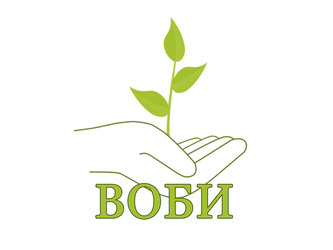 http://vinkub.ru/Государственное автономное учреждение Волгоградской области "Волгоградский областной бизнес-инкубатор"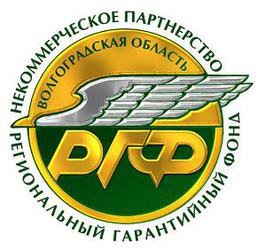 http://www.nprgf.com/Некоммерческое партнерство "Региональный гарантийный фонд"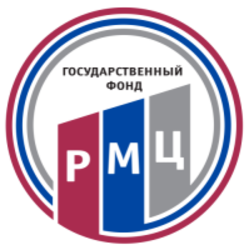 http://rmc34.ru/Государственный фонд "Региональный микрофинансовый центр" (микрофинансовая организация)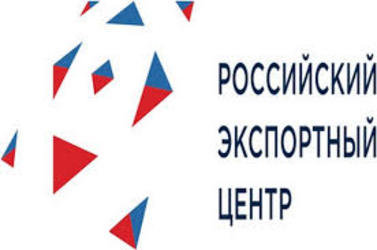 https://www.exportcenter.ru/АО «Российский экспортный центр»Место нахождения: 400012, Волгоградская область, г. Волгоград, пр-кт им. Маршала Советского Союза Г.К. Жукова, д.3Контактная информация: (8442)32-00-06E-mail: cpp34@bk.ruСайт: http://cppvlg.ru/Виды займовКатегории заемщиковСрок (месяцев)Размер займа(руб.)Процентная ставка  (% годовых)Цель Специальные условияОграниченияФинансируются субъекты МСП, соответствующие требованиям 209-ФЗ "О развитии малого и среднего предпринимательства в Российской Федерации", зарегистрированные на территории Волгоградской области, за исключением следующих видов деятельности:• предоставления недвижимого имущества в аренду, субаренду,
• пассажирские и грузоперевозки,• осуществляющих покупку недвижимого имущества в целях дальнейшей перепродажи.«Приоритетный»субъекты малого и среднего предпринимательства реализующие «Приоритетные проекты», согласно таблице №1 до 18 мес. – на пополнение оборотных средств;до 36  мес. – на инвестиционные цели, рефинансированиедо 3 000 000ключевая ставка Банка Россииприобретение, ремонт и модернизация основных средств,рефинансирование/погашение действующих кредитов, займов и/или досрочный выкуп имущества по договорам лизингаприобретение товарно-материальных ценностейОграниченияФинансируются субъекты МСП, соответствующие требованиям 209-ФЗ "О развитии малого и среднего предпринимательства в Российской Федерации", зарегистрированные на территории Волгоградской области, за исключением следующих видов деятельности:• предоставления недвижимого имущества в аренду, субаренду,
• пассажирские и грузоперевозки,• осуществляющих покупку недвижимого имущества в целях дальнейшей перепродажи.«Моногород»субъекты МСП, зарегистрированные и осуществляющие свою  деятельность не менее  3 (трех) месяцев на территории монопрофильных муниципальных образований Волгоградской области (г. Фролово, г. Михайловка) и соответствующих одному или нескольким условиям «Приоритетного проекта»до 18 мес. – на пополнение оборотных средств;до 36  мес. – на инвестиционные цели, рефинансированиедо 3 000 000Ѕ ключевая ставка Банка России(3,6%)приобретение, ремонт и модернизация основных средств,рефинансирование/погашение действующих кредитов, займов и/или досрочный выкуп имущества по договорам лизингаприобретение товарно-материальных ценностейОграниченияФинансируются субъекты МСП, соответствующие требованиям 209-ФЗ "О развитии малого и среднего предпринимательства в Российской Федерации", зарегистрированные на территории Волгоградской области, за исключением следующих видов деятельности:• предоставления недвижимого имущества в аренду, субаренду,
• пассажирские и грузоперевозки,• осуществляющих покупку недвижимого имущества в целях дальнейшей перепродажи.«Моногород»субъекты МСП, зарегистрированные и осуществляющие свою  деятельность не менее  3 (трех) месяцев на территории монопрофильных муниципальных образований Волгоградской областидо 18 мес. – на пополнение оборотных средств;до 36  мес. – на инвестиционные цели, рефинансированиедо 3 000 0006%приобретение, ремонт и модернизация основных средств,рефинансирование/погашение действующих кредитов, займов и/или досрочный выкуп имущества по договорам лизингаприобретение товарно-материальных ценностейОграниченияФинансируются субъекты МСП, соответствующие требованиям 209-ФЗ "О развитии малого и среднего предпринимательства в Российской Федерации", зарегистрированные на территории Волгоградской области, за исключением следующих видов деятельности:• предоставления недвижимого имущества в аренду, субаренду,
• пассажирские и грузоперевозки,• осуществляющих покупку недвижимого имущества в целях дальнейшей перепродажи.«Основной»субъекты МСП, не указанные в продуктах «Приоритетный» и «Моногород»     до 18 мес. – на пополнение оборотных средств;до 36  мес. – на инвестиционные цели, рефинансированиедо 3 000 0008,5%приобретение, ремонт и модернизация основных средств,рефинансирование/погашение действующих кредитов, займов и/или досрочный выкуп имущества по договорам лизингаприобретение товарно-материальных ценностейОграниченияФинансируются субъекты МСП, соответствующие требованиям 209-ФЗ "О развитии малого и среднего предпринимательства в Российской Федерации", зарегистрированные на территории Волгоградской области, за исключением следующих видов деятельности:• предоставления недвижимого имущества в аренду, субаренду,
• пассажирские и грузоперевозки,• осуществляющих покупку недвижимого имущества в целях дальнейшей перепродажи.«Основной»субъекты МСП, финалистырегионального конкурса "Поколение успеха"     до 18 мес. – на пополнение оборотных средств;до 36  мес. – на инвестиционные цели, рефинансированиедо 3 000 0005%приобретение, ремонт и модернизация основных средств,рефинансирование/погашение действующих кредитов, займов и/или досрочный выкуп имущества по договорам лизингаприобретение товарно-материальных ценностейОграниченияФинансируются субъекты МСП, соответствующие требованиям 209-ФЗ "О развитии малого и среднего предпринимательства в Российской Федерации", зарегистрированные на территории Волгоградской области, за исключением следующих видов деятельности:• предоставления недвижимого имущества в аренду, субаренду,
• пассажирские и грузоперевозки,• осуществляющих покупку недвижимого имущества в целях дальнейшей перепродажи.«Экспортер»Субъект МСП  осуществляющий экспортную деятельность до 18 мес. – на пополнение оборотных средств;до 36  мес. – на инвестиционные цели, рефинансированиеот 300 000 – 3 000 0006%приобретение, ремонт и модернизация основных средств,рефинансирование/погашение действующих кредитов, займов и/или досрочный выкуп имущества по договорам лизингаприобретение товарно-материальных ценностейНаличие международного контракта, который  должен быть подписан сторонами, скреплен печатью, представлен в Фонд в оригинале или нотариально заверенной копии.ОграниченияФинансируются субъекты МСП, соответствующие требованиям 209-ФЗ "О развитии малого и среднего предпринимательства в Российской Федерации", зарегистрированные на территории Волгоградской области, за исключением следующих видов деятельности:• предоставления недвижимого имущества в аренду, субаренду,
• пассажирские и грузоперевозки,• осуществляющих покупку недвижимого имущества в целях дальнейшей перепродажи.«Старт»Поддержка субъектов малого и среднего предпринимательства, осуществляющих свою  деятельность не менее  3 (трех) месяцев и зарегистрированные в качестве субъектов МСП не более  12 (двенадцати) месяцева) субъекты МСП, зарегистрированные и осуществляющие деятельность на территории моногорода и соответствующих одному из условий «Приоритетного проекта»от 3 до 24 мес.от 300 000 до 1 000 000 Ѕ ключевая ставка Банка Россииприобретение, ремонт и модернизация основных средств,приобретение товарно-материальных ценностейНаличие «Бизнес-плана» и подтверждение факта собственного финансового участия в размере не менее 10% от полной стоимости проекта.ОграниченияФинансируются субъекты МСП, соответствующие требованиям 209-ФЗ "О развитии малого и среднего предпринимательства в Российской Федерации", зарегистрированные на территории Волгоградской области, за исключением следующих видов деятельности:• предоставления недвижимого имущества в аренду, субаренду,
• пассажирские и грузоперевозки,• осуществляющих покупку недвижимого имущества в целях дальнейшей перепродажи.«Старт»Поддержка субъектов малого и среднего предпринимательства, осуществляющих свою  деятельность не менее  3 (трех) месяцев и зарегистрированные в качестве субъектов МСП не более  12 (двенадцати) месяцевб) субъекты МСП, не указанные в пункте а)от 3 до 24 мес.от 300 000 до 1 000 000 6%приобретение, ремонт и модернизация основных средств,приобретение товарно-материальных ценностейНаличие «Бизнес-плана» и подтверждение факта собственного финансового участия в размере не менее 10% от полной стоимости проекта.ОграниченияФинансируются субъекты МСП, соответствующие требованиям 209-ФЗ "О развитии малого и среднего предпринимательства в Российской Федерации", зарегистрированные на территории Волгоградской области, за исключением следующих видов деятельности:• предоставления недвижимого имущества в аренду, субаренду,
• пассажирские и грузоперевозки,• осуществляющих покупку недвижимого имущества в целях дальнейшей перепродажи.«Беззалоговый старт»а) субъекты МСП, зарегистрированные и осуществляющие свою  деятельность не менее 3 (трех) и не более 12 месяцев на территории монопрофильных муниципальных образований Волгоградской области (г. Фролово, г. Михайловка) или соответствующие одному или нескольким условиям «Приоритетного проекта» согласно таблице №1от 3 до 24 мес.От 300 000 до 1 000 0007%приобретение, ремонт и модернизация основных средств,приобретение товарно-материальных ценностейНаличие «Бизнес-плана» и подтверждение факта собственного финансового участия в размере не менее 10% от полной стоимости проекта.Наличие 2 (двух) поручителей – физических лиц.ОграниченияФинансируются субъекты МСП, соответствующие требованиям 209-ФЗ "О развитии малого и среднего предпринимательства в Российской Федерации", зарегистрированные на территории Волгоградской области, за исключением следующих видов деятельности:• предоставления недвижимого имущества в аренду, субаренду,
• пассажирские и грузоперевозки,• осуществляющих покупку недвижимого имущества в целях дальнейшей перепродажи.«Беззалоговый старт»б) субъекты МСП, зарегистрированные и осуществляющие свою  деятельность не менее 3 (трех) и не более 12 месяцев, не указанные в пункте а)от 3 до 24 мес.От 300 000 до 1 000 00012%приобретение, ремонт и модернизация основных средств,приобретение товарно-материальных ценностейНаличие «Бизнес-плана» и подтверждение факта собственного финансового участия в размере не менее 10% от полной стоимости проекта.Наличие 2 (двух) поручителей – физических лиц.ОграниченияФинансируются субъекты МСП, соответствующие требованиям 209-ФЗ "О развитии малого и среднего предпринимательства в Российской Федерации", зарегистрированные на территории Волгоградской области, за исключением следующих видов деятельности:• предоставления недвижимого имущества в аренду, субаренду,
• пассажирские и грузоперевозки,• осуществляющих покупку недвижимого имущества в целях дальнейшей перепродажи.1.  Субъект малого и среднего предпринимательства зарегистрирован и осуществляет деятельность на территориях опережающего социально-экономического развития Российской Федерации, особой экономической зоны Российской Федерации и включен в реестр резидентов таких территорий; 2. Субъект малого и среднего предпринимательства является резидентом промышленного (индустриального) парка, агропромышленного парка, технопарка, промышленного технопарка, бизнес-инкубатора и включен в реестр резидентов таких организаций, образующих инфраструктуру поддержки субъектов малого и среднего предпринимательства3. Субъект малого и среднего предпринимательства создан женщиной, зарегистрированной в качестве индивидуального предпринимателя или являющейся единоличным исполнительным органом юридического лица и (или) женщинами, являющимися учредителями (участниками) юридического лица, а их доля в уставном капитале общества с ограниченной ответственностью либо складочном капитале хозяйственного товарищества составляет не менее 50%, либо не менее чем 50% голосующих акций акционерного общества.4. Субъект малого и среднего предпринимательства является сельскохозяйственным производственным или потребительским кооперативом или членом сельскохозяйственного потребительского кооператива - крестьянским (фермерским) хозяйством в соответствии с Федеральным законом от 8 декабря 1995 г. N 193-ФЗ "О сельскохозяйственной кооперации" или главой крестьянского (фермерского) хозяйства.5. Субъект малого и среднего предпринимательства является субъектом социального предпринимательства при одном из условий: а) субъект малого и среднего предпринимательства обеспечивает занятость следующих категорий граждан при условии, что по итогам предыдущего календарного года среднесписочная численность лиц, относящихся к любой из указанных категорий (нескольким или всем указанным категориям), среди работников субъекта малого и среднего предпринимательства составляет не менее 50%, а доля в фонде оплаты труда - не менее 25%:инвалиды и (или) иные лица с ограниченными возможностями здоровья;одинокие и (или) многодетные родители, воспитывающие несовершеннолетних детей, и (или) родители детей-инвалидов;пенсионеры и (или) лица предпенсионного возраста (в течение пяти лет до наступления возраста, дающего право на страховую пенсию по старости, в том числе назначаемую досрочно);выпускники детских домов в возрасте до 23 лет;лица, освобожденные из мест лишения свободы и имеющие неснятую или непогашенную судимость;беженцы и вынужденные переселенцы;граждане, подвергшиеся воздействию вследствие чернобыльской и других радиационных аварий и катастроф;иные категории граждан, находящихся в трудной жизненной ситуации, перечень которых установлен нормативными правовыми актами субъекта Российской Федерации;б) субъект малого и среднего предпринимательства обеспечивает доступ производимых лицами, указанными в подпункте "а" настоящего пункта, товаров (работ, услуг) к рынку сбыта;в) субъект малого и среднего предпринимательства осуществляет деятельность, направленную на производство и реализацию товаров (работ, услуг), которые ориентированы на лиц, указанных в подпункте "а" настоящего пункта, предназначены для преодоления, замещения (компенсации) ограничений жизнедеятельности и направлены на создание им равных с другими гражданами возможностей участия в жизни общества;г) субъект малого и среднего предпринимательства осуществляет деятельность, направленную на достижение общественно полезных целей, способствующих решению социальных проблем граждан и общества в целом, в одной или нескольких из следующих сфер:предоставление социальных услуг в соответствии с Федеральным законом от 28 декабря 2013 г. N 442-ФЗ "Об основах социального обслуживания граждан в Российской Федерации" (Собрание законодательства Российской Федерации, 2013, N 52, ст. 7007; 2014, N 30, ст. 4257; 2017, N 47, ст. 6850; N 50, ст. 7563; 2018, N 7, ст. 975; N 11, ст. 1591);предоставление услуг в сфере здравоохранения, социального туризма, физической культуры и массового спорта;деятельность в области образования;культурно-просветительская деятельность (деятельность музеев, театров, библиотек, архивов, школ-студий, музыкальных учреждений, творческих мастерских, ботанических и зоологических садов, домов культуры, домов народного творчества, семейно-досуговых центров);выпуск периодических печатных изданий, а также книжной продукции, связанных с образованием, наукой и культурой и включенных в Перечень видов периодических печатных изданий и книжной продукции, связанной с образованием, наукой и культурой, облагаемых при их реализации налогом на добавленную стоимость по ставке 10%, утвержденный постановлением Правительства Российской Федерации от 23 января 2003 г. N 41 (Собрание законодательства Российской Федерации, 2003, N 4, ст. 338; 2007, N 28, ст. 3441; 2010, N 52, ст. 7080; 2012, N 43, ст. 5874; 2017, N 1, ст. 190);содействие охране окружающей среды и экологической безопасности.Субъект малого и среднего предпринимательства осуществляет реализацию проекта в сферах туризма, экологии или спортаСубъект малого и среднего предпринимательства создан физическим лицом старше 45 лет (физическое лицо старше 45 лет зарегистрировано в качестве индивидуального предпринимателя; в состав учредителей (участников) или акционеров юридического лица входит физическое лицо старше 45 лет и владеющее не менее чем 50% доли в уставном капитале общества с ограниченной ответственностью либо складочном капитале хозяйственного товарищества, либо не менее чем 50% голосующих акций акционерного общества), являющийся вновь зарегистрированным и действующим менее 1 (одного) года на момент принятия решения о предоставлении микрозайма